2016/2017  Tamičarska sezona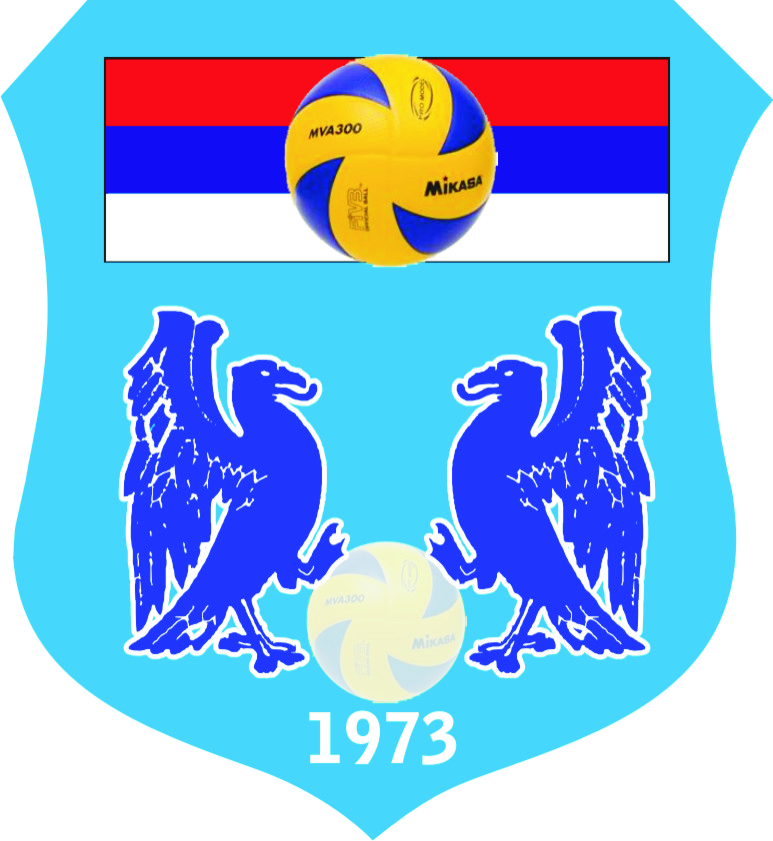 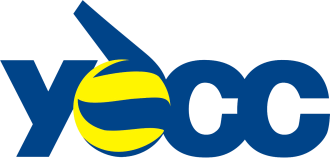 Delegiranja na nivou оsnovnih sudijskih оrganizacijaNaziv оsnovne sudijske оrganizacije:    Međuokružni  Оdbojkaški  Savez Kragujevac  –  Aktiv  Odbojkaških  Sudija"SO zadržava pravo izmene delegiranja i naknadnog оbavestavanja sudija u slucaju promene termina utakmice, terena i slično"Naziv takmičenja: PRVA   LIGA  ZA SENIORE                                                            XV KOLO                                                                             18.02.2017.	Naziv takmičenja: PRVA   LIGA  ZA SENIORKE                                                          XIV KOLO                                                                            19.02.2017.	Naziv takmičenja: DRUGA  LIGA – ISTOK  ZA SENIORKE                                         XV KOLO                                                                             18.02.2017.Naziv takmičenja: DRUGA  LIGA – ISTOK  ZA SENIORE                                         XI KOLO                                                                                19.02.2017.Naziv takmičenja: DRUGA  LIGA – CENTAR  ZA SENIORKE                                   III KOLO  Pl. 01-6 mesto                                                      18.02.2017.Naziv takmičenja: DRUGA  LIGA – CENTAR  ZA SENIORE                                       XIII KOLO                                                                             18.02.2017.Naziv takmičenja:   TAKMIČENJE  MRL - SENIORKE   MOS  KRAGUJEVAC                     VI KOLO                                                                      14.02.2017.Naziv takmičenja:   TAKMIČENJE  MK - JUNIORI   MOS  KRAGUJEVAC        PLASMAN – POLUFINALE prve utakmice                                 22.02.2017.Naziv takmičenja:   TAKMIČENJE  MK - JUNIORI   MOS  KRAGUJEVAC        PLASMAN – POLUFINALE druge utakmice                                15/22.02.2017.Naziv takmičenja:   TAKMIČENJE  MK - KADETKINJE   MOS  KRAGUJEVAC                   VIII KOLO                                                                    18/22.02.2017.                                              Naziv takmičenja:   TAKMIČENJE  MK - KADETKINJE   MOS  KRAGUJEVAC                   IX KOLO                                                                    18/19.02.2017.                                              Naziv takmičenja:   TAKMIČENJE  MK - PIONIRKE   MOS  KRAGUJEVAC              VI KOLO                                                                                    Naziv takmičenja:   TAKMIČENJE  MK - PIONIRKE   MOS  KRAGUJEVAC              VII KOLO                                                                               18/19.02.2017.                                                                              Naziv takmičenja:   TAKMIČENJE  MK - JUNIORKE   OS  BRANIČEVO                    IX KOLO                                                                                Naziv takmičenja:   TAKMIČENJE  MK - KADETI   OS  BRANIČEVO                          IV  KOLO                                                                           AOS  MOS  KRAGUJEVAC,13.02.2017.KoloDatumVremeTerenBroj utakProtivniciPrvi sudijaDrugi sudijaZapisničarLinijske sudijeXV18.02.2017.S – 16:00Hala JASSA Jagodina688JAGODINA Jag.  :              JAMBORAC Starčevo               BRSKusturić R.Bojović J.Grujić VioletaDimović VladimirAleksić Tijana                                                        Delegat: Veljković J.                                                        Delegat: Veljković J.                                                        Delegat: Veljković J.                                                        Delegat: Veljković J.                                                        Delegat: Veljković J.                                                        Delegat: Veljković J.                                                        Delegat: Veljković J.                                                        Delegat: Veljković J.                                                        Delegat: Veljković J.                                                        Delegat: Veljković J.KoloDatumVremeTerenBroj utakProtivniciPrvi sudijaDrugi sudijaZapisničarLinijske sudijeXIV19.02.2017.N – 16:00Hala JASSA Jagodina688JAGODINA Jag.  :              JAMBORAC Čačak                   BRWPerić D.Jović V.Marković Milena                                                        Delegat: Ristić M.                                                        Delegat: Ristić M.                                                        Delegat: Ristić M.                                                        Delegat: Ristić M.                                                        Delegat: Ristić M.                                                        Delegat: Ristić M.                                                        Delegat: Ristić M.                                                        Delegat: Ristić M.                                                        Delegat: Ristić M.                                                        Delegat: Ristić M.KoloDatumVremeTerenBroj utakProtivniciPrvi sudijaDrugi sudijaZapisničarLinijske sudijeXV18.02.2017.S – 18:00Maš. Tehnička škola Paraćin090PARAĆIN Par.:                  PAWRADAN  Lebane               RLWManojlović B.Pantić M.Marković MilenaKoloDatumVremeTerenBroj utakProtivniciPrvi sudijaDrugi sudijaZapisničarLinijske sudijeXI19.02.2017.N – 16:00Hala sportova Paraćin1155BORAC Par.:                    BPMPIROT                                PIR                      Ristović D.Mihajlović M.Zlatanović SuzanaKoloDatumVremeTerenBroj utakProtivniciPrvi sudijaDrugi sudijaZapisničarLinijske sudijeIII18.02.2017.S – 17:00SRC ŠUMADIJA Aranđelovac468ŠUMADIJA Ar.:                  SARKRALJ                              KRLJĐogatović V.Ljamić V.Erić LazarKoloDatumVremeTerenBroj utakProtivniciPrvi sudijaDrugi sudijaZapisničarLinijske sudijeXIII18.02.2017.S – 19:30Sala srednje škole Topola571KARAĐORĐE :                  KRĐSTIG                                   STGBojović  I.Jovanović R.Jojić KristinaKoloDatumVremeTerenBroj utakProtivniciPrvi sudijaDrugi sudijaZapisničarLinijske sudijeVI14.02.2017.Ut. – 20:30OŠ M. Mijalkovic Jagodina116JAGODINA 2  Jagodina :  JAWSLOGA 2016 Batočina      SLB          Nonić ZvezdanPerić DušanZlatanović SuzanaKoloDatumVremeTerenBroj utakProtivniciPrvi sudijaDrugi sudijaZapisničarLinijske sudije22.02.2017.Pon. – 20:30SRC ŠUMADIJA Aranđelovac222„А“ IV-  ŠUMADIJA :         SAM        I -  V G S K                 VGK          Beloica JovanaFranichAnđela Vasilijević MilicaKoloDatumVremeTerenBroj utakProtivniciPrvi sudijaDrugi sudijaZapisničarLinijske sudije15.02.2017.Sre. – 13:00Hala sportova V. Gradište224„А“ I -   V G S K                 VGK           IV-  ŠUMADIJA           SAM          Sudije   OS BRANIČEVOSudije   OS BRANIČEVOSudije   OS BRANIČEVO20/22.02.17.Hala JEZERO Kragujevac225„B“ II  RADNIČKI               RKG           III- МL. RADNIK          MRLPerović PetarBeloica JovanaStojković KristinaKoloDatumVremeTerenBroj utakProtivniciPrvi sudijaDrugi sudijaZapisničarLinijske sudije18/22.02.17.SRC Šumadija Aranđelovac330FORTUNA PL.  Ar. :           FPL RADNIČKI 1977 Kg.          RKG      Vukojčić MarijaJovanović NemanjaBabić IvanaKoloDatumVremeTerenBroj utakProtivniciPrvi sudijaDrugi sudijaZapisničarLinijske sudijeIX19.02.2017.N – 16:00Maš. Tehnička škola Paraćin333PARAĆIN Par.  :                 PAW SMEČ SV Svilajn.              SMS   Nonić ZvezdanVidaković MilosMilovanović ŽeljkoIX16.02.2017.Čet. – 12:30OŠ S. Sremčević Kragujevac334RADNIČKI 1977 Kg.  :       RKGKRAGUJ-RADN. Kg.         KRG       Babić IvanaDimović VladimirDamjanović AleksandraIX19.02.2017.N – 12:00SRC Šumadija Aranđelovac335ŠUMADIJA Aranđelov. :   SAWFORTUNA PL.  Ar.             FPL      Grujić VioletaPerović PetarLalović MilenaIX18.02.2017.S – 00:00Hala JASSA Jagodina336JAGODINA :                       JAWSMEČ 5  Kragujevac         SMČ      Obradović AnaVukojčić MarijaMilovanović Željko                                                                                                SLOGA 2016 - slobodna                                                                                                SLOGA 2016 - slobodna                                                                                                SLOGA 2016 - slobodna                                                                                                SLOGA 2016 - slobodna                                                                                                SLOGA 2016 - slobodna                                                                                                SLOGA 2016 - slobodna                                                                                                SLOGA 2016 - slobodna                                                                                                SLOGA 2016 - slobodna                                                                                                SLOGA 2016 - slobodna                                                                                                SLOGA 2016 - slobodnaKoloDatumVremeTerenBroj utakProtivniciPrvi sudijaDrugi sudijaZapisničarLinijske sudije13.02.2017.Pon. – 20:30SRC Šumadija Aranđelovac424ŠUMADIJA Ar.   :                SAWRED FOX  Krag.                 RFW            Lazarević NedaStojić MišoRadović JovanaKoloDatumVremeTerenBroj utakProtivniciPrvi sudijaDrugi sudijaZapisničarLinijske sudijeVII19.02.2017.N – 10:00OŠ S. Sava Kragujevac425RED FOX  Krag.                 RFWKRAGUJ-RADN. 1              KRG            Damjanović AleksandraErić LazarLazarević TatjanaVII15.02.2017.Sre. – 17:00OŠ M. Mijalkovic Jagodina427JAGODINA :                        JAWRADNIČKI 1977                  RKG            Vukojčić MarijaBeloica JovanaJojić KristinaKoloDatumVremeTerenBroj utakProtivniciPrvi sudijaDrugi sudijaZapisničarLinijske sudijeIXSrednja škola Topola267KARAĐORĐE  Topola :     KDJSLOGA 2016  Bat.              SLBVukojČiĆ MarijaManojlović BoškoLazarević TatjanaKoloDatumVremeTerenBroj utakProtivniciPrvi sudijaDrugi sudijaZapisničarLinijske sudijeIV16.02.2017.Čet – 12:30Hala Jezero Kragujevac511RADNIČKI Kg.  :                 RKG RUDAR Kost.                      RDK       Franich AnđelaLazarević NedaRadović Jovana